TÜV PROFiCERT-product Interior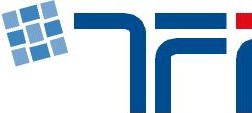 Letter of agreement 
concerning the issuing of an authorized dealer certificateLetter of agreement 
concerning the issuing of an authorized dealer certificateEinverständniserklärung
zur Ausstellung eines
HändlerzertifikatesCompany:Firma:Address:Anschrift:We hereby authorise our customerWe hereby authorise our customerWir genehmigen unserem KundenCompany name of customer:Firmenbezeichnung des Kunden:Address of customer:Anschrift des Kunden:to apply for an authorized dealer certificate for our following products of the TÜV PROFiCERT-product Interior certificate mentioned below.to apply for an authorized dealer certificate for our following products of the TÜV PROFiCERT-product Interior certificate mentioned below.für unsere folgenden Produkte des nachstehend genannten TÜV PROFiCERT-product Interior Zertifikates ein Händlerzertifikat zu beantragen.No. of certificateNummer des Zertifikates70 710      70 710      70 710      Product name(s) used by the customer:Produktname(n) beim Kunden:Product name(s) used by the customer:Produktname(n) beim Kunden:Corresponding products from us:Korrespondierende Produkte von uns:Alternative: See separate enclosed listAlternative: See separate enclosed listAlternativ: Siehe separate beiliegende AufstellungDate, stamp and signature of the company / Datum, Stempel und Unterschrift des UnternehmensDate, stamp and signature of the company / Datum, Stempel und Unterschrift des UnternehmensDate, stamp and signature of the company / Datum, Stempel und Unterschrift des UnternehmensDate, stamp and signature of the company / Datum, Stempel und Unterschrift des Unternehmens